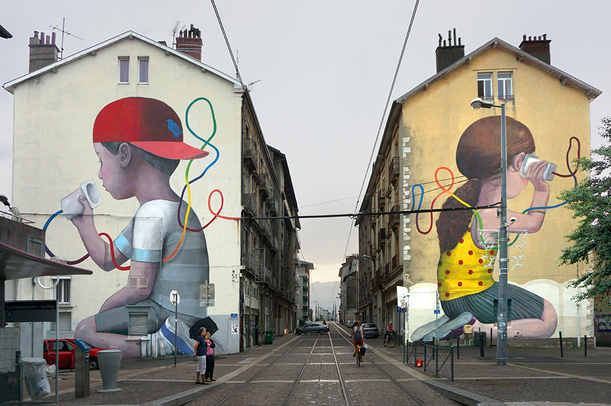 THE ORIGINS OF GRAFFITI and STREET ARTLOOK AT THE POWERPOINT, TRY TO REMEMBER AS MANY THINGS AS POSSIBLE then, ANSWER THE QUESTIONS1. THE ORIGINS OF THE WORD GRAFFITI  /ɡrəˈfiːti/	It comes from the ____________________, which means to__________ and __________.	This was initially used by ___________________to describe ________________, 	__________________, ____________________ 	OR ____________________ found in 	_____________________________, in ancient buildings in Pompeii, Egypt and in the 	Roman catacombs.	2. DEFINITION	Graffiti: Images, lettering or drawings ___________________(gribouillés), 	______________________(grattés), or 	spray-	painted __________________ on a wall or 	other surface in a _______________________.	3. MOTIVATION FACTORS:Self-___________________Sharing _________________________________R______________________P______________________F______________________	4. EQUIPMENT	Street artist usually use	P________, c_____________, s________________, 	m_____________ pens, s_________________ (pochoirs), etc...	5. TYPES OF GRAFFITI	- _______________________________	- _______________________________	- _______________________________